40年の社会的入院、国の責任を問う伊藤時男さんの裁判を応援してください第15回 口頭弁論　2024年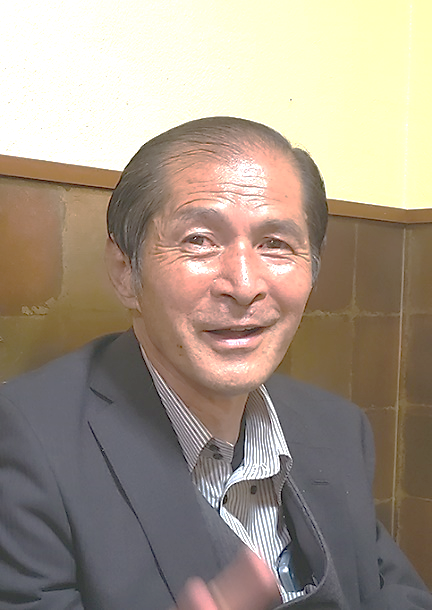 ２月27日(火) 15時 東京地裁103号法廷傍聴・ご支援　よろしくお願いします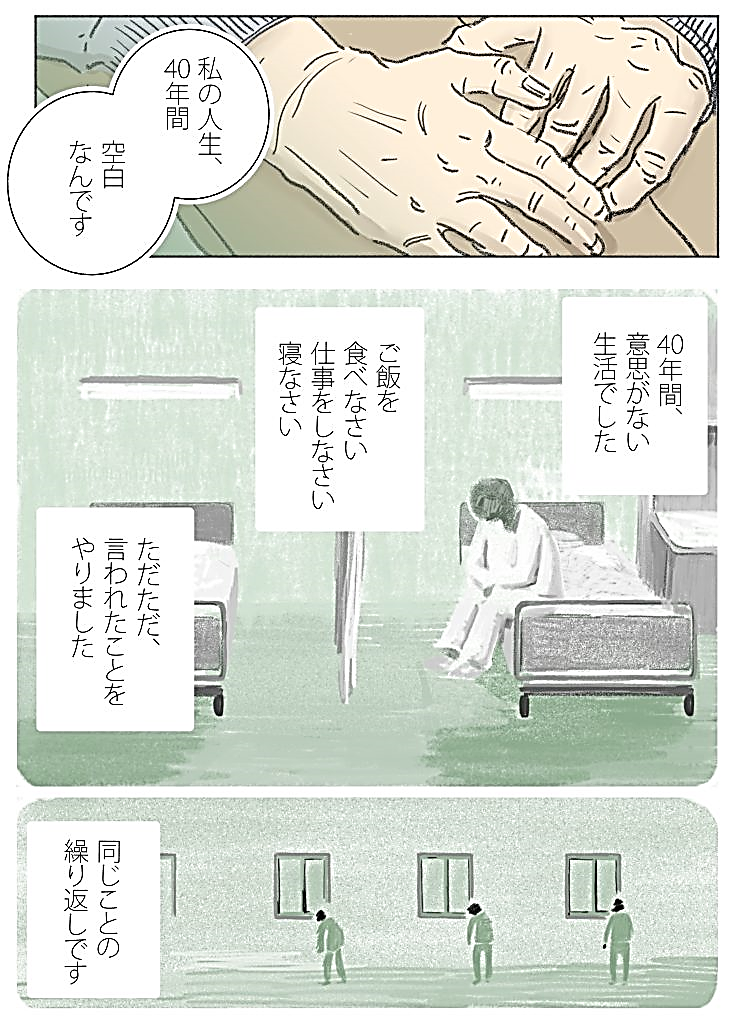 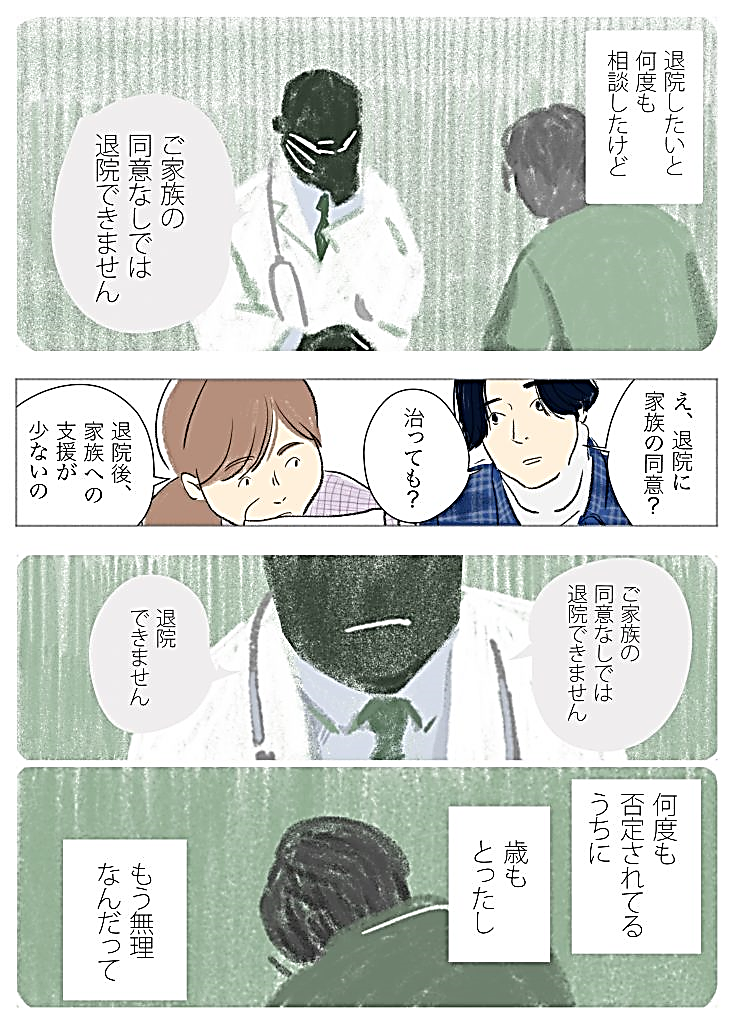 ↑ CALL４ コラム　マンガで公共訴訟（２）「40年の空白、そのあとに」より抜粋転載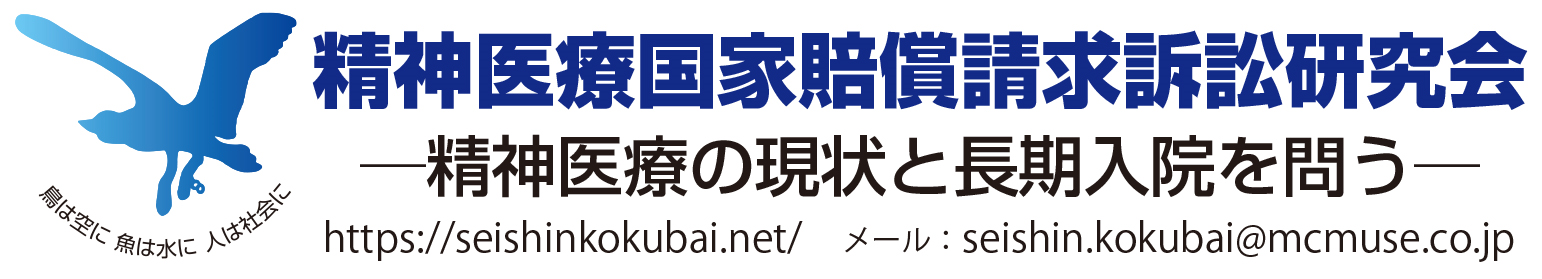 